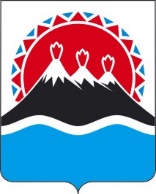 П О С Т А Н О В Л Е Н И ЕГУБЕРНАТОРА КАМЧАТСКОГО КРАЯ                  г. Петропавловск-КамчатскийПОСТАНОВЛЯЮ:Внести в постановление Губернатора Камчатского края от 31.07.2015 № 71 «Об обеспечении реализации Губернатором Камчатского края права законодательной инициативы в Законодательном Собрании Камчатского края» следующие изменения:часть 4 после слов «руководители исполнительных органов государственной власти Камчатского края» дополнить словами «, руководители структурных подразделений Аппарата Губернатора и Правительства Камчатского края»;в приложении:а) абзац первый части 1.4 раздела 1 после слов «руководители исполнительных органов» дополнить словами «, руководители структурных подразделений Аппарата Губернатора и Правительства Камчатского края,»;б) в разделе 4:в части 4.3:пункт 1 дополнить словами «. При необходимости рассмотрения проекта в соответствии с пунктом 2 статьи 6 Федерального закона от 06.10.1999 № 184-ФЗ «Об общих принципах организации законодательных (представительных) и исполнительных органов государственной власти субъектов Российской Федерации» в письме излагается просьба о рассмотрении проекта в первоочередном порядке на одной сессии Законодательного Собрания Камчатского края;»;пункт 2 изложить в следующей редакции:«2) проект закона Камчатского края либо проект постановления Законодательного Собрания Камчатского края с указанием на их титульных листах о том, что проект вносится Губернатором Камчатского края;»;дополнить пунктом 21 следующего содержания:«21) проект постановления Законодательного Собрания Камчатского края к проекту закона Камчатского края с указанием на его титульном листе о том, что проект вносится Губернатором Камчатского края (только в отношении проектов законов Камчатского края);»;пункт 3 после слов «обоснование необходимости разработки проекта» дополнить словами «(рассмотрения проекта в первоочередном порядке)»;пункт 1 части 4.6 изложить в следующей редакции:«1) руководитель исполнительного органа - разработчика проекта, руководитель структурного подразделения Аппарата Губернатора и Правительства Камчатского края - разработчика проекта;»;в пункте 1 части 4.7 слова «в пунктах 2 – 4, 5,» заменить словами «в пунктах 2 – 5,»;часть 4.10 изложить в следующей редакции:«4.10. Проект может быть отозван руководителем исполнительного органа - разработчика проекта, руководителем структурного подразделения Аппарата Губернатора и Правительства Камчатского края - разработчика проекта на любой стадии согласования проекта путем направления в адрес Главного правового управления письма об отзыве проекта и его прикрепления отдельным файлом в РКПД проекта.».2. Настоящее постановление вступает в силу после дня его официального опубликования.[Дата регистрации]№[Номер документа]О внесении изменений в постановление Губернатора Камчатского края от 31.07.2015 № 71 «Об обеспечении реализации Губернатором Камчатского края права законодательной инициативы в Законодательном Собрании Камчатского края»Губернатор Камчатского края[горизонтальный штамп подписи 1]В.В. Солодов